24/7 News Diginet Launches In 18 MarketsNewsNet follows a traditional “news wheel” format, with headlines at the top of each half hour, followed by a national weather overview, sports, and feature stories from across America. It’s distributed over-the-air by a network of affiliates, streams to mobile apps available for iPhone and Android, and will be launching OTT apps for Roku, Amazon Fire TV and Apple TV later this month.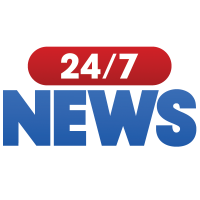 TVNewsCheck 1.2.19https://tvnewscheck.com/article/top-news/227694/24-7-news-diginet-launches-18-markets/?utm_source=Listrak&utm_medium=Email&utm_term=24%2f7+News+Diginet+Launches+In+18+Markets&utm_campaign=What%e2%80%99s+In+Store+In+%e2%80%9819%3f+Jessell%e2%80%99s+8-Ball+KnowsImage credit:https://upload.wikimedia.org/wikipedia/commons/d/df/24-7_News_logo.png